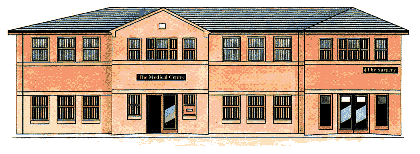 The Medical Centre 2 Frances StreetDONCASTER  DN1 1JSTelephone 01302 349431Information SheetAppointment Availability – No changesWe give over 850 appointments per week (Our contract only asks us to provide 500 per week)We have access to the Health Bus with a GP on boardYou can go to a Pharmacy/we can book you in to see a pharmacist in your local chemistWe have an in-house physio based at the Practice Tuesdays with 20 appointments a weekWe have access to book you into appointments at Cavendish Court and Albion PlaceFrom October we will have access to book additional evening and Saturday appointments at Lakeside, Scott Practice and Oakwood Surgery Changes in the NHS and Our Practice Appointment pre-bookingComplaints and Compliments Attached Family and Friends resultsPatient Informatics/EducationFollow up from last meeting Best PracticeA discussion around what we do bestAny other businessWhat do you want to talk about?Date of next meeting: 11th September 1pm 